Муниципальное бюджетное дошкольное образовательное учреждение детский сад 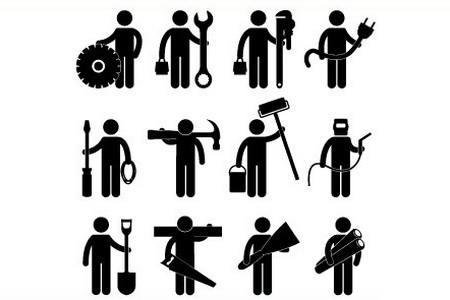 2015Педагогический проект «Профессии труда»Вид проекта: Практико-ориентировочный, долгосрочный.АКТУАЛЬНОСТЬ ПРОЕКТА ОБУСЛОВЛЕНА СЛЕДУЮЩИМИ ФАКТОРАМИ:острой нехваткой на рынке труда квалифицированной рабочей силы;непопулярностью рабочих специальностей среди большинства молодёжи;напряжённой обстановкой на рынке труда в моногородах;отсутствием понимания и тесного взаимодействия в цепочке «учебное заведение – работодатель – муниципальная власть – государство».Цель:повышение качества образования через формирование у детей старшего дошкольного возраста положительного отношения к различным видам труда.Задачи:1. Развивать самостоятельную деятельность детей – познавательную, исследовательскую, продуктивную в процессе познания окружающего мира. 2. Развивать у воспитанников положительное отношение к миру, к разным видам труда, другим людям и самому себе.3. Систематизировать и внедрить информационные образовательные ресурсы в образовательный процесс для развития кругозора воспитанников по формированию познавательной активности, уважительного отношения к людям труда.Участники:Воспитанники старшего дошкольного возраста (старшая, подготовительная группа)ПедагогиРодителиСоциальные партнерыОжидаемый результат: Предполагается, что в результате реализации данного проекта у воспитанников сформируется положительное отношение к миру, к разным видам труда, другим людям и самому себе.Этапы реализации проекта:I этап ПодготовительныйФевраль  Задачи:1. Повысить уровень профессиональной компетенции воспитателей в вопросах формирования у детей положительного отношения к миру, разным видам труда.2. Создание необходимых методических, дидактических, документальных материалов (виртуальные экскурсии) для проведения НОД.3. Планирование совместной работы с детьми, родителями, специалистами музея изобразительных искусств.II этап РеализацияМарт  – август 2015Задачи:1. Продолжить формирование базы дидактических материалов, видеотеки, необходимых для НОД с детьми дошкольного возраста с привлечением к этому детей и родителей.2. Способствовать познавательному развитию, расширению кругозора, формирования у детей понятия «трудовая деятельность».3. Закреплять и расширять представление детей о профессиональной деятельности взрослых людей.4. Повысить родительскую компетентность в вопросах познавательного развития детей дошкольного возраста.III этап  Результаты проектаСентябрь 20151. Анализ познавательной активности, формирования знаний и представлений, уровня развития детей старшего дошкольного возраста.2. Выявление обратной связи позитивных и качественных изменений при реализации проекта.3. Презентация педагогической и родительской общественности проекта «Славим человека труда».4. Развитие социального партнерства.Календарно-тематическое планированиепо реализации проекта «Славим рабочие профессии»(старшая группа)Календарно-тематическое планированиепо реализации проекта «Славим рабочего НТМК»(Подготовительная группа)Итог проекта по всему детскому саду: Общее родительское собрание с мини докладами детей о рабочих профессиях родителейОбсуждение и подведение итогов на установочном педсовете детского сада.МесяцМероприятияЦельПодготовительный этапПодготовительный этапПодготовительный этапФевральСоздание необходимых методических, дидактических, документальных материалов (виртуальные экскурсии) для проведения НОД.Планирование совместной работы с детьми, родителями, специалистами музея изобразительных искусств.Составление проектаРабота с методическим материалом, литературой по данному направлению.Этап реализации проектаЭтап реализации проектаЭтап реализации проектаМартВыезд специалистов музея НТМК с лекцией «Наша профессия»Чтение художественной литературы по данному направлениюПознакомить воспитанников с новыми профессиями черной и цветной металлургииАпрельБеседа «Нижнетагильский металлургический комбинат»Совместная работа со специалистами музея изобразительных искусств: Рисование «Завод»Познакомить воспитанников с историей Нижнетагильского металлургического комбината. Формирование представлений дошкольников о том, что такое завод (комбинат), что там изготавливают.Развитие творческого воображения у детей. Воспитание у детей положительного отношения к рядовым будничным профессиям рабочих династий. МайБеседа «Человек славен трудом» (про рабочие специальности – сталевара, штукатура – моляра, электромонтажника).Рассматривание картин, выпуск стенгазеты.Дать понятие данным профессиям. Закрепить представление о труде людей разных профессий. Закрепить знание слов, связанных с названием профессий, действиями и орудиями труда).ИюньРабота над созданием альбома «Славим человека труда»Разработка комплекса дидактических игр на тему «Мир рабочих профессий»Сбор необходимой информации для создания альбома и дидактических игр с помощью родителей совместно с детьми.ИюльВыставка фотографий «Рабочие специальности»Дидактическая игра «Собираемся на работу»Учить детей подбирать инструменты для людей рабочих профессий.АвгустДидактическая игра «От слова к слову»Учить детей последовательно называть предметы труда и соотносить картинку с изображением человека соответствующей профессии»СентябрьВыставка рисунков «Кем я буду»Дидактическая игра «Я начинаю предложение, а вы заканчиваете»Закрепить представления детей о значении и результатах труда людей разных профессий.Результат проектаРезультат проектаРезультат проектаОктябрьПрезентация альбома «Славим человека труда на общем родительском собранииМини доклады детей о рабочих профессиях родителейМесяцМероприятияЦельПодготовительный этапПодготовительный этапПодготовительный этапЯнварьСоздание необходимых методических, дидактических, документальных материалов (виртуальные экскурсии) для проведения НОД.Планирование совместной работы с детьми, родителями, специалистами музея изобразительных искусств.Этап реализацииЭтап реализацииЭтап реализацииФевральБеседа «Важные профессии» (токарь, строитель, сварщик, сталевар, крановщик).Создание предметно-развивающей среды, для игры и освоения рабочих специальностей.Беседа «История НТМК» Выступление работника музея истории НТМКСпособствовать познавательному развитию, расширению кругозора.Формирования у детей понятия «трудовая деятельность» и «рабочие специальности».Ознакомление с рабочими специальностями НТМКРасширять представления о профессиональной деятельности рабочих НТМКМартБеседа «Люди, которые работают на НТМК».Виртуальная экскурсия на НТМК (презентации про НТМК)Изготовление информационных буклетов для родителей «Формирование трудовой деятельности у детей старшего дошкольного возраста»Подготовка  материалов к фотовыставкеФотовыставка «Трудовая династия моей семьи»Воспитывать чувства уважения к труду взрослыхФормирование интереса к истории своей семьи, её членам.Воспитывать чувства гордости и уважения к членам своей семьи.Приобщение родителей к взаимодействию с ДОУАпрельПродуктивная деятельность «Люди разные нужны, люди разные важны» (лепка, аппликация, конструирование, рисование) привлечение работников музея изобразительных искусств.Конкурс рисунков на асфальте «Кем я хочу стать, когда вырасту»Развитие творческих способностей воспитанников; Взаимодействие с родителямиУчить планировать свою деятельностьРезультат деятельностиРезультат деятельностиРезультат деятельностиМайРодительское собрание с участием детей «Встреча с интересными людьми»Повышение родительской компетентности в вопросах познавательного развития детей дошкольного возраста.